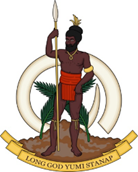 Statement delivered by Sumbue ANTAS,Ambassador/ Permanent Representative of the Republic of Vanuatu to the United Nations and other International Organisations in Geneva  38th Session of the Working Group of the Universal Periodic ReviewReview of the Republic of Palau07 May 2021Thank you, Madam President. Vanuatu welcomes the Republic of Palau to this review and thanks its delegation for the comprehensive presentation today.  As a fellow Small Island Developing State, we note the efforts towards protecting and defending the human rights of your people. Vanuatu congratulates the Government of the Republic of Palau in its call for climate action by revising the National Disaster Risk Management Framework in 2016, as well as preparing for and responding to natural disasters.Vanuatu recommends to the Republic of Palau:To continue strengthening its mechanisms and policies to eradicate all forms of discrimination against women, people with disabilities, migrants and stateless people and to promote the enjoyment of all human rights;To ratify the International Covenant on Civil and Political Rights;To implement a solid policy to combat climate change, and advocate for climate action by all nations.We wish the Republic of Palau every success at this review.Thank you, Madam President.